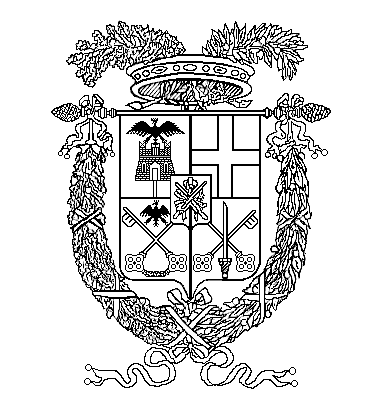 PROVINCIA DI SONDRIOSpett.le.	Provincia di SondrioSettore Agricoltura, Ambiente, Caccia e PescaServizio Ambiente e RifiutiUfficio impianti termiciCorso Vittorio Veneto23100 - SondrioIL//ANome ……………..……	Cognome …………………….……...	Codice fiscale …………………….………......Nato/a il ………………..	Stato/Comune …………………………………………	Provincia di ………….…...Residente nel Comune di …………………………………………………………….	Provincia di ………………Indirizzo     ………………………………………………………………………………………………………………………….E-mail ……………………………………………………………..	Telefono ……………………………..………………..In qualità di	□ Proprietario (o ex)	□ Occupante (o ex)	dell’impianto termico ubicatonel Comune di …………………………………………	Provincia di ………………..	……… CAP ..……………Indirizzo ………………………………………………	Scala ……………………………… Piano …………………Codice/targa impianto ……………………………………………………………………………………………………………Dati Catastali: Comune ………………….……. ; Sezione …….… ; Foglio……….. ; Particella …….… ; Subalterno ……….Sotto la propria responsabilità - a norma degli artt. 46 e 47 del d.p.r.  n. 445 - e nella consapevolezza che le dichiarazioni mendaci e la falsità in atti sono punite ai sensi del codice penale e delle leggi speciali in materia (art. 76 d.p.r. 445/2000)DICHIARA:□	Di non conoscere il nome del nuovo responsabile□	Che il nuovo responsabile è ………………………………………………………………....................................Nome …………………… Cognome ……………………………	Codice fiscale ………………….In qualità di: … □ Proprietario	□ OccupantePER ACCETTAZIONEData	………………….	Firma	…………………………………………..- Allego Documento d’identità del dichiarante in corso di validità (indicare Tipo e numero)□ Documento d’Identità ……………………………..	Numero ……………………………….……………..…………-Indico estremi atto di vendita appartamento (ROGITO ATTO NUMERO …….…………………....……..……. DATA	)o cessazione dell’affitto (SCADENZA O DISDETTA DEL CONTRATTO DI AFFITTO	)